                    SGK BAŞVURUSU İÇİN GEREKLİ EVRAKLAR 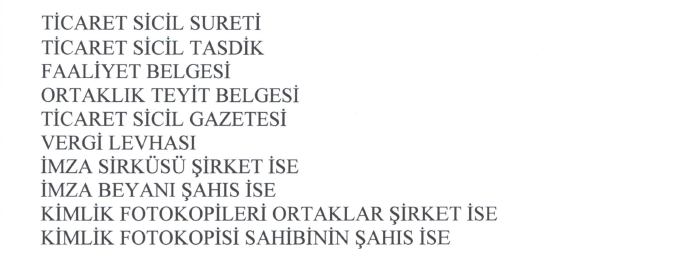 